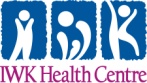 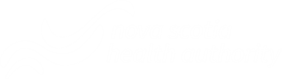 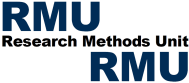 Session 1:  ICH-GCP Training ICH-GCP training is required by Health Canada for investigators and research teammembers who are working on clinical trials involving drugs or natural health products.As a result, pharmaceutical companies have required investigators and research teamsto complete company specific ICH-GCP training before working on their drug trials,leading to extensive redundant training. This ICH-GCP training session will be acceptedby twenty companies who are members TransCelerate, a non-profit organization. For acomplete list of these companies, please see visit the TransCelerate website.Session 2:  Division 5 Regulations Health Canada now expects investigators and research teams who are working on clinical trials involving drugs to be trained on the applicable regulations—Division 5. This session will provide an overview of these regulations.Facilitator:		Janet Gallant, BScN, CCRPProgram Manager, Research Education, Capital HealthOffered by:		Nova Scotia Health Authority Research ServicesLocation:		Room 929, Victoria Building			1276 South Park Street Halifax, NS B3H 2Y9Time:			ICH-GCP:    1-2 p.m.			Division 5:  2-3 p.m.Date:			Thursday, August 20, 2015Preparation:		noneAudience:  	For researchers and research team membersPrerequisites:	Registration required.Registration:	elaine.strohm@nshealth.ca